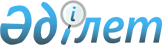 О признании утратившими силу решений Каркаралинского районного маслихатаРешение XXIX сессии Каркаралинского районного маслихата Карагандинской области от 21 июня 2018 года № VI-29/262. Зарегистрировано Департаментом юстиции Карагандинской области 11 июля 2018 года № 4861
      В соответствии с Законами Республики Казахстан от 23 января 2001 года "О местном государственном управлении и самоуправлении в Республике Казахстан", от 6 апреля 2016 года "О правовых актах", районный маслихат РЕШИЛ:
      1. Признать утратившими силу:
      1) решение  XХХХII сессии Каркаралинского районного маслихата от 5 ноября 2015 года № 42/379 "О повышении базовых ставок земельного налога и ставок единого земельного налога на не используемые земли сельскохозяйственного назначения на территории Каркаралинского района" (зарегистрировано в Реестре государственной регистрации нормативных правовых актов за № 3532, опубликованное в информационно-правовой системе "Әділет" 15 декабря 2015 года, 19 декабря 2015 года в газете "Қарқаралы" за № 101-102 (11432));
      2) решение  XLV сессии Каркаралинского районного маслихата от 19 января 2016 года № 45/404 "О внесении изменения в решение XXXXII сессии Каркаралинского районного маслихата от 5 ноября 2015 года № 42/379 "О повышении базовых ставок земельного налога и ставок единого земельного налога на не используемые земли сельскохозяйственного назначения на территории Каркаралинского района" (зарегистрировано в Реестре государственной регистрации нормативных правовых актов за № 3649, опубликованное 13 февраля 2016 года в газете "Қарқаралы" за № 13-14 (11448), в информационно-правовой системе "Әділет" 22 февраля 2016 года).
      2. Настоящее решение вводится в действие со дня его первого официального опубликования.
					© 2012. РГП на ПХВ «Институт законодательства и правовой информации Республики Казахстан» Министерства юстиции Республики Казахстан
				
      Председатель сессии 

А. Бейсенбеков

      Секретарь районного маслихата 

С. Нуркенов
